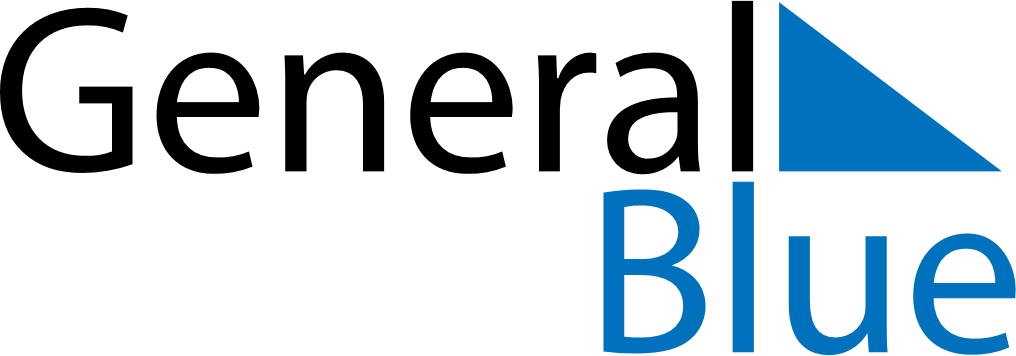 February 2028February 2028February 2028February 2028February 2028February 2028PhilippinesPhilippinesPhilippinesPhilippinesPhilippinesPhilippinesSundayMondayTuesdayWednesdayThursdayFridaySaturday12345Constitution Day6789101112Lantern Festival1314151617181920212223242526EDSA Revolution AnniversaryEnd of Ramadan (Eid al-Fitr)272829NOTES